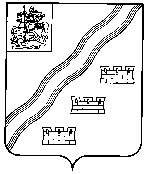 СОВЕТ ДЕПУТАТОВНАРО-ФОМИНСКОГО ГОРОДСКОГО ОКРУГАМОСКОВСКОЙ ОБЛАСТИРЕШЕНИЕот ______________ №__________г. Наро-ФоминскПРОЕКТО внесении изменений в Положение о муниципальном земельном контроле на территории Наро-Фоминского городского округа Московской области, утвержденное решением Совета депутатов Наро-Фоминского городского округа Московской области от 29.09.2021 № 3/69В соответствии со статьей 72 Земельного кодекса Российской Федерации, Федеральным законом от 06.10.2003 № 131-ФЗ «Об общих принципах организации местного самоуправления в Российской Федерации», Федеральным законом от 31.07.2020 № 248-ФЗ «О государственном контроле (надзоре) и муниципальном контроле в Российской Федерации», руководствуясь Уставом Наро-Фоминского городского округа Московской области, Совет депутатов Наро-Фоминского городского округа Московской области решил:1. Внести в Положение о муниципальном земельном контроле на территории Наро-Фоминского городского округа Московской области, утвержденное решением Совета депутатов Наро-Фоминского городского округа Московской области от 29.09.2021 № 3/69, следующие изменения:1) пункт 5.2 дополнить подпунктом «е» следующего содержания:«е) самообследование.»;2) раздел 5 дополнить пунктом 5.8 следующего содержания:«5.8. Самообследование проводится в целях добровольного определения контролируемыми лицами уровня соблюдения ими обязательных требований. В рамках самообследования также обеспечивается возможность получения контролируемыми лицами сведений о соответствии принадлежащих им объектов контроля критериям риска.Самообследование осуществляется в автоматизированном режиме с использованием одного из способов, указанных на официальном сайте органов местного самоуправления Наро-Фоминского городского округа в информационно-телекоммуникационной сети Интернет, и может касаться как контролируемого лица в целом, так и его обособленных подразделений, иных объектов.Контролируемые лица, получившие высокую оценку соблюдения ими обязательных требований, по итогам самообследования вправе принять декларацию соблюдения обязательных требований.Декларация соблюдения обязательных требований направляется контролируемым лицом в орган муниципального земельного контроля, который осуществляет ее регистрацию и размещает на официальном сайте органов местного самоуправления Наро-Фоминского городского округа в информационно-телекоммуникационной сети Интернет.Срок действия декларации соблюдения обязательных требований составляет один год с момента регистрации указанной декларации органом муниципального земельного контроля.В случае изменения сведений, содержащихся в декларации соблюдения обязательных требований, уточненная декларация представляется контролируемым лицом в орган муниципального земельного контроля в течение 1 (одного) месяца со дня изменения содержащихся в ней сведений.В случае, если при проведении внепланового контрольного (надзорного) мероприятия выявлены нарушения обязательных требований, факты представления контролируемым лицом недостоверных сведений при самообследовании, декларация соблюдения обязательных требований аннулируется решением, принимаемым по результатам контрольного (надзорного) мероприятия. В случае аннулирования декларации соблюдения обязательных требований контролируемое лицо может вновь принять декларацию соблюдения обязательных требований по истечении шести месяцев со дня принятия решения о ее аннулировании.».2. Опубликовать настоящее решение в периодическом печатном издании газете «Основа» и сетевом издании «Официальный сайт органов местного самоуправления Наро-Фоминского городского округа» в информационно-телекоммуникационной сети Интернет.3. Настоящее решение вступает в силу со дня его официального опубликования.Глава Наро-Фоминского городского округаР.Л. ШамнэПредседатель Совета депутатов Наро-Фоминскогогородского округаА.С. Шкурков